Publicado en Madrid el 26/04/2022 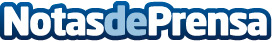 ‘Hogares del futuro’ de la mano de Glass by Gaviota: así es ZOE, su nueva línea de cerramientos de cristal​El periodo transcurrido entre 2020 y 2021 ha sido una época marcada por nuevos hábitos. Esto ha impactado en la forma de vivir y relacionarse, y también en el poder de decisión y elección antes de reformar o decorar un hogar, pero también de adquirirlo. De este modo, Glass by Gaviota, consciente de los tiempos que corren, en los que se demandan espacios multifuncionales, y diáfanos, ofrece soluciones como ZOE para impedir que el factor meteorológico interfiera en el confort interior de la viviendaDatos de contacto:Comunicación Glass by Gaviota649 111 233Nota de prensa publicada en: https://www.notasdeprensa.es/hogares-del-futuro-de-la-mano-de-glass-by Categorias: Nacional Inmobiliaria Interiorismo Jardín/Terraza Construcción y Materiales http://www.notasdeprensa.es